Aspley Special School is committed to providing a safe, respectful and disciplined learning environment for all students, staff, parents and visitors.  The Aspley Special School Student Code of Conduct sets out the responsibilities and processes we use in our school to promote a productive, effective whole school approach to discipline.  Its purpose is to facilitate high standards of behaviour from all in the school community, ensuring learning and teaching in our school is prioritised, where all students are able to experience success and staff enjoy a safe workplace.   Aspley Special School provides educational programs for approximately 100 students aged between 11 and 18 years of age with intellectual disabilty.  About seventy percent of students have an additional disability (autism spectrum disorder, physical, vision, and/or hearing impairments) with approximately five percent having multiple impairments. The school is unique in that it is a special school in Queensland that provides programs only for secondary aged students with disability. This uniqueness has enabled the school to develop and maintain a focus on learning experiences tailored to preparing students for post-school life. As such, all programs are centred on ensuring students are ready to transition into the broader community as independently as their capability enables. This has been achieved through the various programs such as recycling, hospitality and horticulture. Our school vision is ‘For our students to extend their ability and readiness to engage in personally meaningful life activities as content, valued members of the broader community’. This vision is underpinned by our school motto ‘Learning for Life’.Aspley Special School staff take an educative approach to discipline, that behaviour can be taught and that mistakes are opportunities for everyone to learn.  Our Student Code of Conduct provides an overview of the school’s local policies on the use of mobile phones and other technology, removal of student property and its approach in preventing and addressing incidents of bullying.  It also details the steps school staff take to educate students about these policies and how students are explicitly taught the expected behaviours. Finally, it details the consequences that may apply when students breach the expected standards of behaviour, including the use of suspension or exclusion.I thank the students, teachers, parents and other members of the community for their work in bringing this Aspley Special School Student Code of Conduct together. Your interest and views shared through the process of developing this document have been invaluable.  It provides a clear explanation of what we expect from students and how we will support them to meet those expectations.     As president of the Aspley Special School P&C Committee, I am proud to support the new Student Code of Conduct. The inclusive, transparent consultation process led by Mr Chesleigh Hargreaves and his team has ensured that all parents have had multiple opportunities to contribute and provide feedback on the final product.  This has been an important aspect in the development of the Aspley Special School Student Code of Conduct, as the awareness and involvement of parents is critical to ensuring all adults are able to support the students of the school to meet the set expectations.  We encourage all parents to familiarise themselves with the Aspley Special School Student Code of Conduct, and to take time to talk with their children about the expectations and discuss any support they may need. In particular, we want to emphasise the systems in place to help students affected by bullying.  Any parents who wish to discuss the Aspley Special School Student Code of Conduct and the role of families in supporting the behavioural expectations of students are welcome to contact myself or to join the Aspley Special School P&C Association.  It is with your support that we can work collaboratively with school staff to ensure all students are safe, supported and appropriately facilitated to meet their individual social and learning needs.The consultation process used to inform the development of the Aspley Special School Student Code of Conduct occurred in three phases.In the first phase, we held a series of internal meetings with staff.  During these meetings, we examined a range of data sets regarding student incidents and needs and considered outcomes from the most recent School Opinion Survey.  We identified strengths and successes from our previous school behaviour plan, and areas for further development. A draft Student Code of Conduct was prepared and distributed for comment to staff and then all members of the school community.  The third phase of consultation was completed in November 2020, and the finished version, incorporating suggested changes and feedback, was sent to the P&C Association meeting in November 2020 for endorsement.  The P&C Association unanimously endorsed the Aspley Special School Student Code of Conduct for implementation in 2021.  A communication strategy has been developed to support the implementation of the Aspley Special School Student Code of Conduct, including promotion through the school website, newsletters and social media platforms.  Any families who require assistance to access a copy of the Aspley Special School Student Code of Conduct, including translation to a suitable language, are encouraged to contact the principal.Review StatementThe Aspley Special School Student Code of Conduct will undergo annual minor updates to reflect changing circumstances, data and staff.   A fulsome review is conducted every four years in line with the scheduled review process for the School Planning, Reviewing and Reporting cycle.This section is used to report on key measures related to student discipline, safety and wellbeing using existing data sets available to all schools.  This provides an open and transparent reporting mechanism for the school community on the perceptions of students, parents and staff about school climate, attendance and school disciplinary absences.The Parent, Student and Staff Satisfaction data in the tables below is drawn from the School Opinion Survey.  The School Opinion Survey is an annual collection designed to obtain the views of parents/caregivers, students and school staff from each school on what they do well and how they can improve.Opinions on the school, student learning, and student wellbeing are sought from a parent/caregiver in all families and a sample of students from each state school.Opinions on the school as a workplace are sought from all school staff and principals. There are additional questions for teaching staff on their confidence to teach and improve student outcomes. Principals are also asked about their confidence to lead the school and improve student outcomes.There are four different confidential surveys for:parentsstudents staffprincipals.For more information, refer to frequently asked questions page.School Opinion Survey Parent opinion survey Student opinion survey Staff opinion survey Everyone brings their own sets of personal beliefs to a school community.  These beliefs influence their decisions, behaviour and social practices.  It is reasonable to expect that not everyone will share the same sets of beliefs, and this contributes to a richly diverse social environment in each school.  It can also contribute to differences in expectations and force us to reflect on our own understanding of what we consider acceptable and unacceptable.  We encourage any student or parent to make an appointment with the principal to discuss the model of behaviour support and discipline used at this school.All areas of Aspley Special School are learning and teaching environments.  We consider behaviour management to be an opportunity for valuable social learning as well as a means of maximising the success of academic education programs.Aspley Special School’s Student Code of Conduct outlines our system for facilitating positive behaviours, preventing problem behaviour and responding to unacceptable behaviours.  Through our school plan and shared expectations for student behaviour, we ensure Aspley Special School creates and maintains a positive, productive learning environment. All school community members have clear, consistent expectations and understandings of their role in the educational process.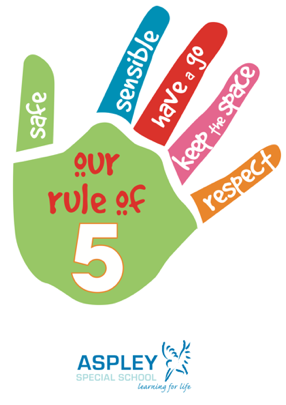 Aspley Special School’s school community has identified the following school rules to teach and promote our high standards of responsible behaviour:Be safeBe sensibleHave a goKeep the spaceBe respectful – to self, others and property.Multi-Tiered Systems of SupportAspley Special School uses multi-tiered systems of support (MTSS) as the foundation for our integrated approach to learning and behaviour.  MTSS is a preventative, differentiated model grounded in practical strategies, targeted planning and data-informed decision-making. Based on a problem-solving model, in MTSS school staff match increasingly intensive interventions to the identified needs of individual students.Consideration of Individual Circumstances Staff at Aspley Special School take into account students’ individual circumstances, such as their behaviour history, disability, mental health and wellbeing, religious and cultural considerations, home environment and care arrangements when teaching expectations, responding to inappropriate behaviour or applying a disciplinary consequence.In considering the individual circumstances of each student, we recognise that the way we teach, the support we provide and the way we respond to students will differ.  This reflects the principle of equality, where every student is given the support they need to be successful.  This also means that not everyone will be treated the same, because treating everyone the same is not fair.  For example, some students need additional support to interpret or understand an expectation.  Others may benefit from more opportunities to practise a required skill or behaviour.  For a small number of students, the use of certain disciplinary consequences may be considered inappropriate or ineffective due to complex trauma or family circumstances.  These are all matters that our teachers and principal consider with each individual student in both the instruction of behaviour and the response to behaviour.Our teachers are also obliged by law to respect and protect the privacy of individual students, so while we understand the interest of other students, staff and parents to know what punishment another student might have received, we will not disclose or discuss this information with anyone but the student’s family.  This applies even if the behavioural incident, such as bullying, involves your child.  You can be assured that school staff take all matters, such as bullying, very seriously and will address them appropriately.  We expect that parents and students will respect the privacy of other students and families.If you have concerns about the behaviour of another student at the school, or the way our staff have responded to their behaviour, please make an appointment with the principal to discuss the matter.Student Wellbeing Aspley Special School offers a range of programs and services to support the wellbeing of students in our school.  We encourage parents and students to speak with their class teacher or make an appointment to meet with the guidance officer if they would like individual advice about accessing particular services.  Learning and wellbeing are inextricably linked — students learn best when their wellbeing is optimised, and they develop a strong sense of wellbeing when they experience success in learning. The student learning and wellbeing framework supports state schools with creating positive school cultures and embedding student wellbeing in all aspects of school life through connecting the learning environment, curriculum and pedagogy, policies, procedures and partnerships for learning and life. Curriculum and pedagogy Schools build the foundations for wellbeing and lifelong learning through curriculum embedding personal and social capabilities (self-awareness, self-management, social awareness and social management) in the implementation of the P–12 curriculum, assessment and reporting framework. Schools acknowledge the positive impact that a meaningful relationship between teacher and students can have on students' academic and social outcomes. As part of the whole school's curriculum at Aspley Special School, we provide age-appropriate drug and alcohol education that reinforces public health and safety messages; HIV, Hepatitis C and sexually transmissible infections education as part of a broader sexuality and relationships education program; and ensure CPR for Life in schools skills training is provided to all Year 10 and 12 students. Policy and expectations Within a school community there are specific health and wellbeing issues that will need to be addressed for the whole school, specific students, or in certain circumstances. Drug education and intervention Aspley Special School implements drug intervention measures for students involved in drug-related incidents at school, during school activities or while in school uniform. This is managed to protect the health and safety of the student/s involved, other students, school staff and the wider community. Specialised health needsAspley Special School works closely with parents to ensure students with specialised health needs, including those requiring specialised health procedures, have access to a reasonable standard of support for their health needs whilst attending school or school-based activities. This means that appropriate health plans are developed and followed for students with specialised health needs, that staff are aware of the student's medical condition and that an appropriate number of staff have been trained to support the student's health condition. Medications Aspley Special School requires parent consent and medical authorisation to administer any medication (including over-the-counter medications) to students. For students requiring medication to be administered during school hours, the school can provide further information and relevant forms.  For students with a long-term health condition requiring medication, parents need to provide the school with a Request to administer medication at school form signed by the prescribing health practitioner. Aspley Special School maintains a minimum of one adrenaline auto-injector and asthma reliever/puffer, stored in the school's/campus first aid kit to provide emergency first aid medication if required. Mental health Aspley Special School implements early intervention measures and treatments for students where there is reasonable belief that a student has a mental health difficulty. This includes facilitating the development, implementation and periodic review of a Student Plan. Suicide prevention Aspley Special School staff who notice suicide warning signs in a student should seek help immediately from the school guidance officer, senior guidance officer or other appropriate staff. When dealing with a mental health crisis, schools call 000 when there is an imminent threat to the safety of student in the first instance, and where necessary provide first aid. In all other situations, Aspley Special School staff follow suicide intervention and prevention advice by ensuring: the student is not left alone their safety and the safety of other students and staff is maintained students receive appropriate support immediately parents are advised all actions are documented and reported. Suicide postvention In the case of a suicide of a student that has not occurred on school grounds, Aspley Special School enacts a postvention response, by communicating with the family of the student and ensuring immediate support is provided to students and staff who may be affected. Where a suicide has occurred on school grounds or at a school event, Aspley Special School staff immediately enact the School Emergency Management Plan and communicate with the family of the student and ensure immediate support is provided to students and staff who may be affected. Student Support NetworkAspley Special School is proud to have a Student Support Network in place to help the social, emotional and physical wellbeing of every student.  In addition to the assistance provided by class teachers, we have a team of professionals whose dedicated roles are to help ensure our school is an inclusive, nurturing environment.Students can approach any trusted school staff member at Aspley Special School to seek assistance or advice.  If they are unable to assist they will provide guidance and help ensure the student is connected to the appropriate representative of the Student Support Network.  It is also important for students and parents to understand there are regional and statewide support services also available to supplement the school network.  These include: Principal Advisor Student Protection, Mental Health Coach, Autism Coach, Inclusion Coach, Success Coach, Advisory Visiting Teachers and Senior Guidance Officers. Aspley Special School uses Positive Behaviour for Learning (PBL) as the multi-tiered system of support for discipline in the school.  This is a whole-school approach, used in all classrooms and programs offered through the school, including sporting activities and excursions.PBL is an evidence-based framework used to: analyse and improve student behaviour and learning outcomesensure that only evidence-based practices are used correctly by teachers to support studentscontinually support staff members to maintain consistent school and classroom improvement practices.At Aspley Special School, we believe discipline is about more than punishment.  It is a word that reflects our belief that student behaviour is a part of the overall teaching and learning approach in our school.  Our staff take responsibility for making their expectations clear, for providing supportive instruction about how to meet these expectations and strive to use behavioural incidents as opportunities to re-teach.The development of the Aspley Special School Student Code of Conduct is an opportunity to explain the school’s PBL framework (pictured below) with parents and students, and gain their support to implement a consistent approach to teaching behaviour.  The Aspley Special School PBL framework displays the support provisions in place to ensure our students are succeeding and their needs are being met so that learning is optimised. We believe a variety of strategies are necessary to ensure students are ready to learn. This includes:Team teach training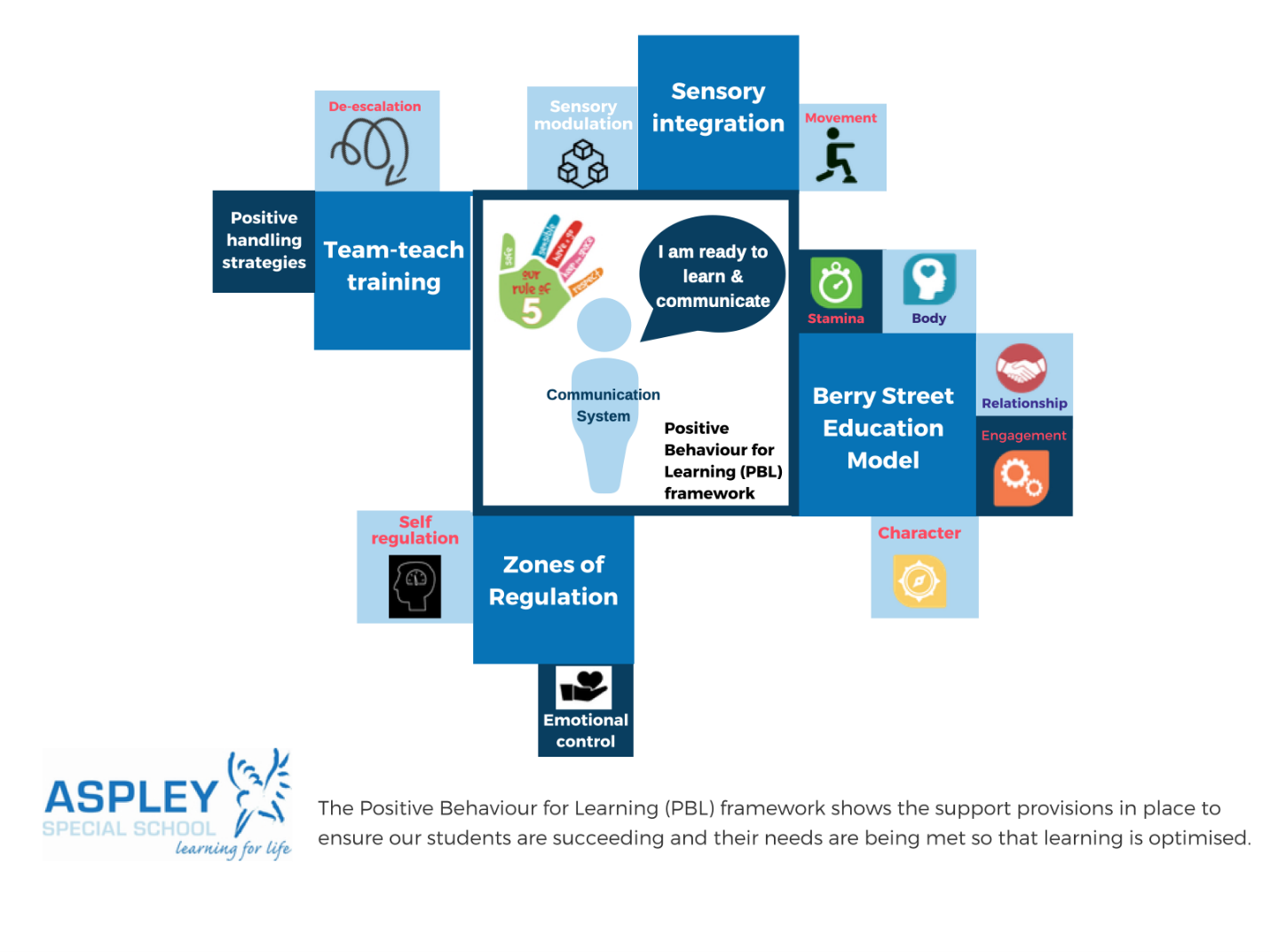 Berry Street Education ModelSensory integration Zones of Regulation. Any students or parents who have questions or would like to discuss the Student Code of Conduct or PBL are encouraged to speak with the class teacher or make an appointment to meet with the principal.PBL Expectations Our staff are committed to delivering a high quality of education for every student, and believe all adults in the school, whether visiting or working, should meet the same five Positive Behaviour for Learning (PBL) expectations in place for students, using the Rule of 5 – Safe, Sensible, Have a go, Keep the space and Respect.The first step in facilitating standards of positive behaviour is communicating those standards to all students. At Aspley Special School, we emphasise the importance of explicitly teaching students the expected behaviours at school. These expectations are communicated through a number of strategies, including:a school wide focus on the Rule of 5 at the beginning of each school year through scheduled behaviour lessons and Rule of 5 competitionclear visual cues displayed in each learning environment interacting positively with students by ensuring that we accept, value and support each individual student in all of our daily interactions by using non-verbal means (smile, look, gesture) to show our support and acknowledging student difference by using communication methods suited to each individual the Rule of the Week (includes lesson on assembly, micro lessons in home group and specialist classes, staff wearing the ‘colour’ of the week, songs around the rules) rewards for acceptable behaviour (as per the Recognition Triangle) such as Wheel of 5 prizes, High 5 Day at the end of the year, student of the week and learner of the week celebrated at assembly and on school electronic signage, recording of positive behaviour on OneSchool   parent/carer contact for positive behaviour through communication books, rule of the week, ‘parent tips’ pamphlets and a section of the school newsletter (as relevant) and website on an individual and group level as required or when learning and reflection opportunities arise reinforcement of learning from behaviour lessons on school assemblies and during active supervision by staff during classroom and non-classroom activities a matrix of exemplars indicating example positive behaviours and differentiated understanding of the rules within different teaching environments (Area Specific Rules Matrix) modelling, video and role play examples of the Rule of 5 in actionanticipating and pre-empting behaviours by taking steps beforehand to ensure that undesired behaviour does not happen eg. fix objects to the work table for a student who is likely to throw them; redirect the student to another activity; remove objects/situations that may distract the student.Aspley Special School implements the following processes to encourage positive aspirations, relationships and values to develop:explicit school structure and timetabling arrangements that are designed to shape a positive learning environment curriculum selection to suit individual learner needs staff support through:daily briefings  daily notices on the team siteaccess to ongoing professional learning, including the Berry Street Education Modelpeer mentoring Staff Health, Safety and Wellbeing Committee School Behaviour Leadership team members’ regular provision of information to staff and parents, and support to others in sharing successful practices  professional development sessions such as twilight evenings and team-teach training. StudentsBelow are examples of what these PBL expectations look like for students across the school.  In addition, each classroom will have their own set of examples to help students and visitors understand the expectations and meet the standards we hold for everyone at Aspley Special School.Differentiated and Explicit TeachingAspley Special School is a disciplined school environment that provides differentiated teaching to respond to the learning needs of all students.  This involves teaching expected behaviours and providing opportunities for students to practise these behaviours. Teachers reinforce expected behaviours, provide feedback and correction, and opportunities for practise.Teachers at Aspley Special School vary what students are taught, how they are taught and how students can demonstrate what they know as part of this differentiated approach to behaviour. These decisions about differentiation are made in response to data and day-to-day monitoring that indicates the behavioural learning needs of students. This enables our teachers to purposefully plan a variety of ways to engage students; assist them to achieve the expected learning; and to demonstrate their learning.There are three main layers to differentiation, as illustrated in the diagram below. This model is the same used for academic and pedagogical differentiation.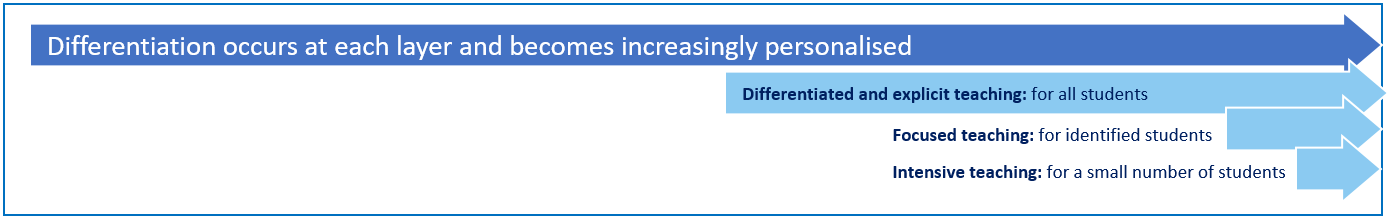 These three layers map directly to the tiered approach discussed earlier in the Learning and Behaviour section.  For example, in the PBL framework, Tier 1 is differentiated and explicit teaching for all students, Tier 2 is focused teaching for identified students and Tier 3 is intensive teaching for a small number of students.  Each layer provides progressively more personalised supports for students.Every classroom in our school uses the PBL Expectations Matrix, illustrated below, as a basis for developing their behaviour standards.  Using this matrix, the class teacher works with all students to explain exactly what each of the expectations look, sound and feel like in their classroom.  The completed matrix is on display in every classroom, used as the basis of teaching expectations throughout the year and revisited regularly to address any new or emerging issues.PBL expectationsFocused TeachingApproximately 15% of all students in any school or classroom may require additional support to meet behaviour expectations, even after being provided with differentiated and explicit teaching. These students may have difficulty meeting behavioural expectations in a particular period of the day or as part of a learning area/subject, and focused teaching is provided to help them achieve success. Focused teaching involves revisiting key behavioural concepts and/or skills and using explicit and structured teaching strategies in particular aspects of a behaviour skill. Focused teaching provides students with more opportunities to practise skills and multiple opportunities to achieve the intended learning and expected behaviour.Support staff, including teachers with specialist expertise in learning, language or development, work collaboratively with class teachers at Aspley Special School to provide focused teaching. Focused teaching is aligned to the PBL Expectations Matrix, and student progress is monitored by the classroom teacher/s to identify those who:no longer require the additional support require ongoing focused teaching require intensive teaching.Aspley Special School has a range of Student Support Network staff in place to help arrange and deliver focused teaching to students who need more support to meet expectations.  Intensive TeachingResearch evidence shows that even in an effective, well-functioning school there will always be approximately 5% of the student population who require intensive teaching to achieve behavioural expectations. Intensive teaching involves frequent and explicit instruction, with individuals or in small groups, to develop mastery of basic behavioural concepts, skills and knowledge. Some students may require intensive teaching for a short period, for particular behaviour skills. Other students may require intensive teaching for a more prolonged period. Decisions about the approach will be made based on data collected from their teacher or teachers, and following consultation with the student’s family.For a small number of students who continue to display behaviours that are deemed complex and challenging, then individualised, function-based behaviour assessment and support plans and multi-agency collaboration may be provided to support the student. This approach will seek to address the acute impact of barriers to learning and participation faced by students who are negotiating a number of complex personal issues. Students who require intensive teaching will be assigned an individual mentor at the school that will oversee the coordination of their program, communicate with stakeholders and directly consult with the student.LegislationIn this section of the Aspley Special School Student Code of Conduct are links to legislation which influences form and content of Queensland state school discipline procedures.  Anti-Discrimination Act 1991 (Qld)Child Protection Act 1999 (Qld)Commonwealth Disability Discrimination Act 1992Commonwealth Disability Standards for Education 2005Criminal Code Act 1899 (Qld)Education (General Provisions) Act 2006Education (General Provisions) Regulation 2017Human Rights Act 2019 (Qld)Information Privacy Act 2009 (Qld)Judicial Review Act 1991 (Qld)Right to Information Act 2009 (Qld)Police Powers and Responsibilities Act 2000 (Qld)Workplace Health and Safety Act 2011 (Qld)Workplace Health and Safety Regulation 2011 (Cwth)DelegationsUnder the Education (General Provisions) Act 2006, state school principals are responsible for “controlling and regulating student discipline in the school”.  Principals are afforded a number of non-delegable powers to assist them to meet this obligation, including the authority to suspend, exclude or cancel the enrolment of a student at the school.  These decision-making responsibilities cannot be delegated to other staff in the school, such as deputy principals.  The details of these responsibilities are outlined in the legislative instruments of delegation and instruments of authorisation provided below:Education (General Provisions) Act 2006 Director-General’s delegationsEducation (General Provisions) Act 2006 Minister’s delegationsEducation (General Provisions) Act 2006 Director-General’s authorisationsEducation (General Provisions) Regulation 2006 Minister’s delegationsEducation (General Provisions) Regulation 2017 Director-General’s delegationsThe disciplinary consequences model used at Aspley Special School follows the same differentiated approach used in the proactive teaching and support of student behavioural expectations.  The majority of students will be confident and capable of meeting established expectations that are clear, explicitly taught and practised. In-class corrective feedback, sanctions and rule reminders may be used by teachers to respond to low-level or minor problem behaviours. Some students will need additional support, time and opportunities to practise expected behaviours.  Approximately 15% of the student population may experience difficulty with meeting the stated expectations, and even with focused teaching, in-class corrective feedback, sanctions and rule reminders continue to display low-level problem behaviour.  A continued pattern of low-level behaviour can interfere with teaching and learning for the whole class, and a decision may be needed by the class teacher to refer the student to the school administration team immediately for determination of a disciplinary consequence. For a small number of students, approximately 2-5%, a high level of differentiated support or intensive teaching is required to enable them to meet the behavioural expectations.  This may be needed throughout the school year on a continuous basis.  The determination of the need will be made by the principal in consultation with staff and other relevant stakeholders. On occasion the behaviour of a student may be so serious, such as causing harm to other students or to staff, that the principal may determine that an out of school suspension or exclusion is necessary as a consequence for the student’s behaviour.  Usually this course of action is only taken when the behaviour is either so serious as to warrant immediate removal of the student for the safety of others, and/or no other alternative discipline strategy is considered sufficient to deal with the problem behaviour.The differentiated responses to problem behaviour can be organised into three tiers, with increasing intensity of support and consequences to address behaviour that endangers others or causes major, ongoing interference with class or school operations.DifferentiatedClass teacher provides in-class or in-school disciplinary responses to low-level or minor problem behaviour.  This may include:Pre-correction (e.g. “Remember, walk quietly to your seat”)Non-verbal and visual cues (e.g. posters, hand gestures)Whole class practising of routines Ratio of 5 positive to 1 negative commentary or feedback to class Corrective feedback (e.g. “Hand up when you want to ask a question”)Rule reminders (e.g. “When the bell goes, stay seated until I dismiss you”)Explicit behavioural instructions (e.g. “Pick up your pencil”)Proximity control Tactical ignoring of inappropriate behaviour (not student)Revised seating plan and relocation of student/sIndividual positive reinforcement for appropriate behaviourClasswide incentivesReminders of incentives or class goalsRedirectionLow voice and tone for individual instructionsGive 30 second ‘take-up’ time for student/s to process instruction/sReduce verbal language Break down tasks into smaller chunksProvide positive choice of task order (e.g. “Which one do you want to start with?”)Prompt student to take a break or time away in classModel appropriate language, problem solving and verbalise thinking process (e.g. “I’m not sure what is the next step, who can help me?”)Provide demonstration of expected behaviourPeer consequence (e.g. corrective feedback to influential peer demonstrating same problem behaviour)Private discussion with student about expected behaviourReprimand for inappropriate behaviourWarning of more serious consequences (e.g. removal from classroom)FocusedClass teacher is supported by other school-based staff to address in-class problem behaviour.  This may include:Functional Behaviour AssessmentIndividual student behaviour support strategies (e.g. Student behaviour plan)Targeted skills teaching in small groupToken economyDetentionBehavioural contractCounselling and guidance supportSelf-monitoring planCheck in Check Out strategyTeacher coaching and debriefingReferral to Student Support Network for team based problem solvingStakeholder meeting with parents and external agencies IntensiveThe school leadership team works in consultation with the Student Support Network to address persistent or ongoing serious problem behaviour.  This may include:Functional Behaviour Assessment based individual support planComplex case management and reviewStakeholder meeting with parents and external agencies including regional specialistsTemporary removal of student property (e.g. mobile phone)Short term suspension (up to 10 school days)Long term suspension (up to 20 school days)Regional or other short term intervention programCharge related suspension (student has been charged with a serious criminal offence and is suspended from school until the charge has been dealt with by the relevant justice authorities)Suspension pending exclusion (student is suspended from school pending a decision by the Director-General or delegate (principal) about their exclusion from school)Exclusion (student is excluded from a particular state school site, a group of state schools or all state schools in Queensland for a defined period of time or permanently)Cancellation of enrolment for students older than compulsory school age who refuse to participate in the educational program provided at the school.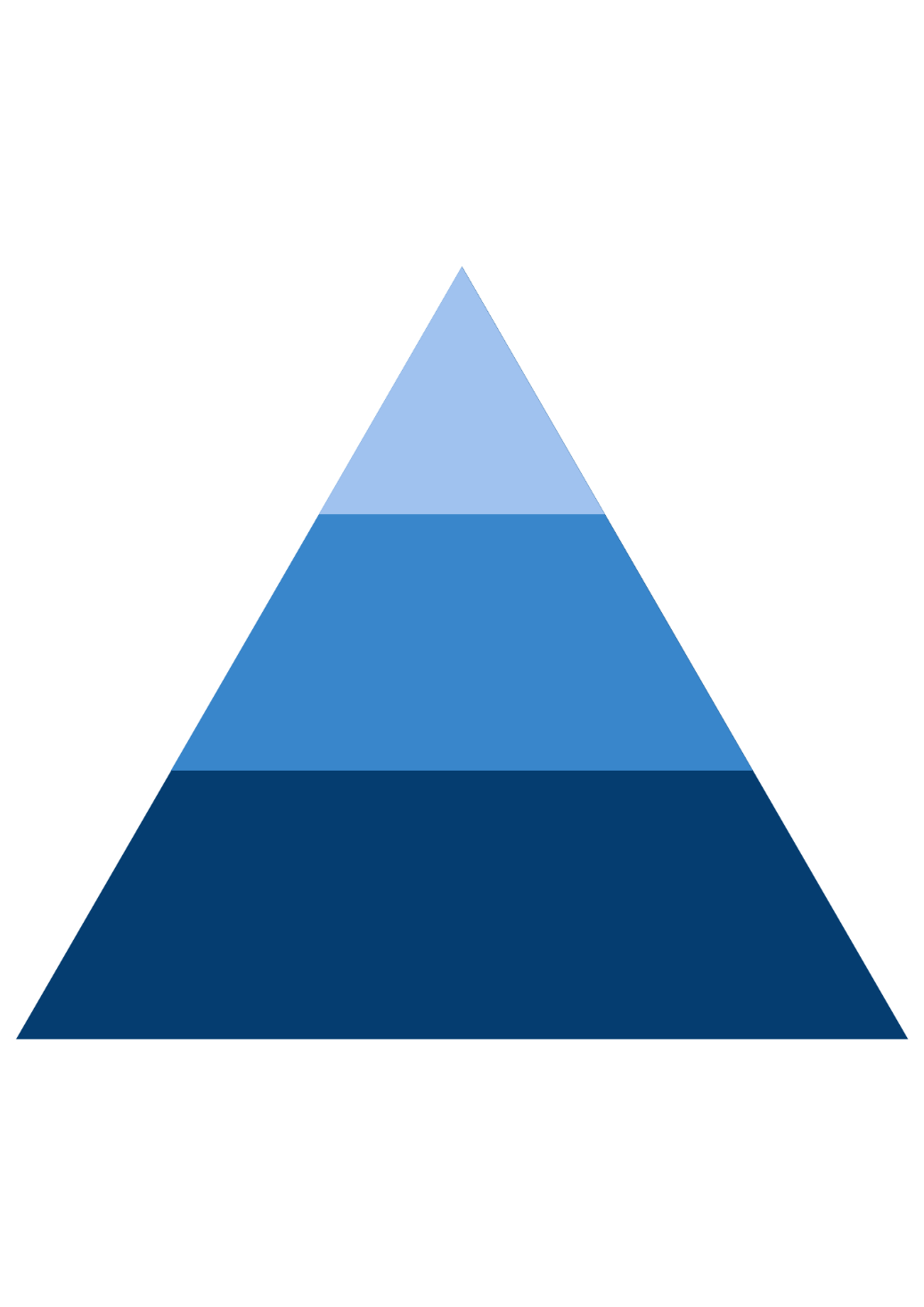 School Disciplinary AbsencesA School Disciplinary Absence (SDA) is an enforced period of absence from attending a Queensland state school, applied by the Principal as a consequence to address poor student behaviour.  There are four types of SDA:Short suspension (1 to 10 school days)Long suspension (11 to 20 school days)Charge-related suspension Exclusion (period of not more than one year or permanently).At Aspley Special School, the use of any SDA is considered a very serious decision.  It is typically only used by the Principal when other options have been exhausted or the student’s behaviour is so dangerous that continued attendance at the school is considered a risk to the safety or wellbeing of the school community.Parents and students may appeal a long suspension, charge-related suspension or exclusion decision.  A review will be conducted by the Director-General or their delegate, and a decision made within 40 school days to confirm, amend/vary or set aside the original SDA decision by the Principal.  The appeal process is a thorough review of all documentation associated with the SDA decision and provides an opportunity for both the school and the family to present their case in the matter.  Time is afforded for collection, dissemination and response to the materials by both the school and the family.  It is important that the purpose of the appeal is understood so that expectations are clear, and appropriate supports are in place to ensure students can continue to access their education while completing their SDA.Re-entry following suspensionStudents who are suspended from Aspley Special School may be invited to attend a re-entry meeting on the day of their scheduled return to school.  The main purpose of this meeting is to welcome the student, with their parent/s, back to the school.  It is not a time to review the student’s behaviour or the decision to suspend, the student has already received a punishment through their disciplinary absence from school.  The aim of the re-entry meeting is for school staff to set the student up for future success and strengthen home-school communication.It is not mandatory for the student or their parents to attend a re-entry meeting.  It may be offered as a support for the student to assist in their successful re-engagement in school following suspension.  ArrangementsThe invitation to attend the re-entry meeting will be communicated via telephone and in writing, usually via email.  Re-entry meetings are short, taking less than 10 minutes, and kept small with only the Principal or their delegate attending with the student and their parent/s.A record of the meeting is saved in OneSchool, under the Contact tab, including any notes or discussions occurring during the meeting.StructureThe structure of the re-meeting should follow a set agenda, shared in advance with the student and their family.  If additional items are raised for discussion, a separate arrangement should be made to meet with the parent/s at a later date and time.  This meeting should be narrowly focused on making the student and their family feel welcome back into the school community. Possible agenda:Welcome back to school Check in on student wellbeingDiscuss any recent changes to school routine or staffingOffer information about supports available (e.g. guidance officer)Set a date for follow-upThank student and parent/s for attendingWalk with student to classroomReasonable adjustmentsIn planning the re-entry meeting, school staff will consider reasonable adjustments needed to support the attendance and engagement of the student. This includes selecting an appropriate and accessible meeting space, organising translation or interpretation services or supports (e.g. AUSLAN), provision of written and/or pictorial information and other relevant accommodations. The inclusion of support staff, such as guidance officers or Community Education Counsellors, may also offer important advice to ensure a successful outcome to the re-entry meeting.Aspley Special School has tailored school discipline policies designed to ensure students, staff and visitors work cooperatively to create and maintain a supportive and safe learning environment. Please ensure that you familiarise yourself with the responsibilities for students, staff and visitors outlined in the following policies:Temporary removal of student propertyUse of mobile phones and other devices by studentsPreventing and responding to bullying Appropriate use of social mediaTemporary removal of student propertyThe removal of any property in a student’s possession may be necessary to promote the caring, safe and supportive learning environment of the school, to maintain and foster mutual respect between all state school staff and students.  The Temporary removal of student property by school staff procedure outlines the processes, conditions and responsibilities for state school principals and school staff when temporarily removing student property.In determining what constitutes a reasonable time to retain student property, the principal or state school staff will consider:the condition, nature or value of the propertythe circumstances in which the property was removedthe safety of the student from whom the property was removed, other students or staff membersgood management, administration and control of the school.The Principal or state school staff determine when the temporarily removed student property can be returned, unless the property has been handed to the Queensland Police Service.The following items are explicitly prohibited at Aspley Special School and will be removed if found in a student’s possession:illegal items or weapons (e.g. guns, knives*, throwing stars, brass knuckles, chains)imitation guns or weaponspotentially dangerous items (e.g. blades, rope)drugs** (including tobacco)alcoholaerosol deodorants or cans (including spray paint)explosives (e.g. fireworks, flares, sparklers)flammable solids or liquids (e.g. fire starters, mothballs, lighters)poisons (e.g. weed killer, insecticides) inappropriate or offensive material (e.g. racist literature, pornography, extremist propaganda).Key* No knives of any type are allowed at school, including flick knives, ballistic knives, sheath knives, push daggers, trench knives, butterfly knives, star knives, butter knives, fruit knives or craft knives, or any item that can be used as a weapon, for example a chisel. Knives needed for school activities will be provided by the school, and the use of them will be supervised by school staff. In circumstances where students are required to have their own knives or sharp tools for particular subjects or vocational courses, the school will provide information about the procedures for carrying and storing these items at school. ** The administration of medications to students by school staff is only considered when a prescribing health practitioner has determined that it is necessary or when there is no other alternative in relation to the treatment of a specific health need. Schools require medical authorisation to administer any medication to students (including over-the-counter medications such as paracetamol or alternative medicines).Responsibilities State school staff at Aspley Special School: do not require the student’s consent to search school property such as lockers, desks or laptops that are supplied to the student through the schoolmay seize a student’s bag where there is suspicion that the student has a dangerous item (for example, a knife) in their school bag, prior to seeking consent to search from a parent or calling the policeconsent from the student or parent is required to examine or otherwise deal with the temporarily removed student property. For example, staff who temporarily remove a mobile phone from a student are not authorised to unlock the phone or to read, copy or delete messages stored on the phonethere may, however, be emergency circumstances where it is necessary to search a student’s property without the student’s consent or the consent of the student’s parents (e.g. to access an EpiPen for an anaphylactic emergency);consent from the student or parent is required to search the person of a student (e.g. pockets or shoes). If consent is not provided and a search is considered necessary, the police and the student’s parents should be called to make such a determination.Parents of students at Aspley Special Schoolensure your children do not bring property onto schools grounds or other settings used by the school (e.g. camp, sporting venues) that:is prohibited according to the Aspley Special School Student Code of Conduct is illegalputs the safety or wellbeing of others at riskdoes not preserve a caring, safe, supportive or productive learning environment does not maintain and foster mutual respect;collect temporarily removed student property as soon as possible after they have been notified by the Principal or state school staff that the property is available for collection.  Students of Aspley Special Schooldo not bring property onto school grounds or other settings used by the school (e.g. camp, sporting venues) that:is prohibited according to the Aspley Special School Code of Conductis illegalputs the safety or wellbeing of others at risk does not preserve a caring, safe, supportive or productive learning environment does not maintain and foster mutual respect;collect their property as soon as possible when advised by the Principal or state school staff it is available for collection.Use of mobile phones and other devices by studentsDigital literacy refers to the skills needed to live, learn and work in a society where communication and access to information is dominated by digital technologies like mobile phones. However, the benefits brought about through these diverse technologies can be easily overshadowed by deliberate misuse which harms others or disrupts learning.In consultation with the broader school community, Aspley Special School has determined that explicit teaching of responsible use of mobile phones and other devices is a critical component of digital literacy. The knowledge and confidence to navigate and use these technologies safely while developing digital literacy is a responsibility shared between parents, school staff and students.  It is also agreed that time and space should be provided at school where technology is not permitted, and students are encouraged to engage in other social learning and development activities.  Students, parents and visitors will see posters, such as the example below, around the school that clearly identify our technology-free zones and times.  Please respect the community agreed expectations for these spaces and behaviours.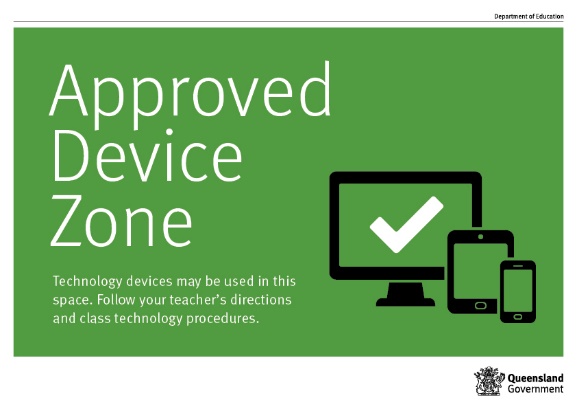 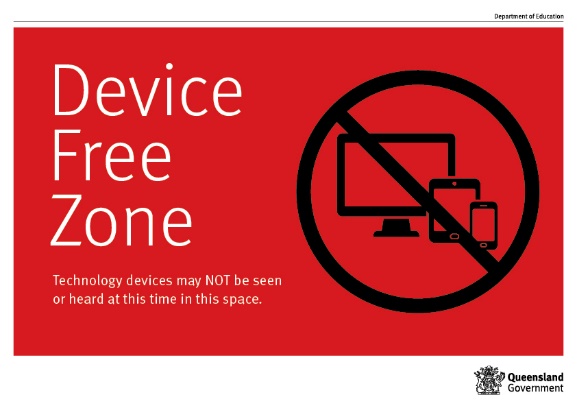 Responsibilities The responsibilities for students using mobile phones or other devices at school or during school activities, are outlined below.  It is acceptable for students at Aspley Special School to: use mobile phones or other devices for assigned class work and assignments set by teachersdeveloping appropriate literacy, communication and information skillsauthoring text, artwork, audio and visual material for publication on the intranet or internet for educational purposes as supervised and approved by the schoolconducting general research for school activities and projectscommunicating or collaborating with other students, teachers, parents or experts in relation to school workaccessing online references such as dictionaries, encyclopaedias, etc. researching and learning through the department's eLearning environmentbe courteous, considerate and respectful of others when using a mobile deviceswitch off and place the mobile device out of sight during classes, before and after school, and during lunch breaks unless the device is being used in a teacher directed activity to enhance learningseek teacher's approval where they wish to use a mobile device under special circumstances.It is unacceptable for students at Aspley Special School to: use a mobile phone or other devices in an unlawful manneruse a mobile phone in technology-free designated spaces or times download, distribute or publish offensive messages or picturesuse obscene, inflammatory, racist, discriminatory or derogatory language use language and/or threats of violence that may amount to bullying and/or harassment, or even stalking insult, harass or attack others or use obscene or abusive languagedeliberately waste printing and internet resourcesdamage computers, printers or network equipmentcommit plagiarism or violate copyright lawsignore teacher directions for the use of social media, online email and internet chatsend chain letters or spam email (junk mail)knowingly download viruses or any other programs capable of breaching the department's network securityuse in-phone cameras anywhere a normal camera would be considered inappropriate, such as in change rooms or toiletsinvade someone's privacy by recording personal conversations or daily activities and/or the further distribution (e.g. forwarding, texting, uploading, Bluetooth use etc.) of such materialuse a mobile phone (including those with Bluetooth functionality) to cheat during exams or assessmentstake into or use mobile devices at exams or during class assessment unless expressly permitted by school staff.At all times students, while using ICT facilities and devices supplied by the school, will be required to act in line with the requirements of the Aspley Special School Student Code of Conduct. In addition students and their parents should:understand the responsibility and behaviour requirements (as outlined by the school) that come with accessing the department’s ICT network facilitiesensure they have the skills to report and discontinue access to harmful information if presented via the internet or emailbe aware that:access to ICT facilities and devices provides valuable learning experiences for students and supports the school's teaching and learning programsthe school is not responsible for safeguarding information stored by students on departmentally-owned student computers or mobile devicesschools may remotely access departmentally-owned student computers or mobile devices for management purposesstudents who use a school's ICT facilities and devices in a manner that is not appropriate may be subject to disciplinary action by the school, which could include restricting network accessdespite internal departmental controls to manage content on the internet, illegal, dangerous or offensive information may be accessed or accidentally displayedteachers will always exercise their duty of care, but avoiding or reducing access to harmful information also requires responsible use by the student.Preventing and responding to bullyingAspley Special School uses the Australian Student Wellbeing Framework to promote positive relationships and the wellbeing of all students, staff and visitors at the school.Our staff know student learning is optimised when they feel connected to others and experience safe and trusting relationships. Students who feel secure are more likely to be active participants in their learning and to achieve better physical, emotional, social and educational outcomes. Teachers who feel valued and supported are more likely to engage positively with students and build stronger connections within the school community. Parents who are positively engaged with their child’s education leads to improved student self-esteem, attendance and behaviour at school.  Enhancing the wellbeing of students and their educators delivers overall long-term social, health and economic benefits to the Australian community.BullyingThe agreed national definition for Australian schools describes bullying asongoing and deliberate misuse of power in relationships through repeated verbal, physical and/or social behaviour that intends to cause physical, social and/or psychological harm;involving an individual or a group misusing their power, or perceived power, over one or more persons who feel unable to stop it from happening;happening in person or online, via various digital platforms and devices and it can be obvious (overt) or hidden (covert). Bullying behaviour is repeated, or has the potential to be repeated, over time (for example, through sharing of digital records);having immediate, medium and long-term effects on those involved, including bystanders. Single incidents and conflict or fights between equals, whether in person or online, are not defined as bullying.Behaviours that do not constitute bullying include:mutual arguments and disagreements (where there is no power imbalance)not liking someone or a single act of social rejectionone-off acts of meanness or spiteisolated incidents of aggression, intimidation or violence.However, these conflicts are still considered serious and need to be addressed and resolved.  At Aspley Special School our staff will work to quickly respond to any matters raised of this nature in collaboration with students and parents.  The following flowchart explains the actions Aspley Special School teachers will take when they receive a report about student bullying, including bullying which may have occurred online or outside of the school setting.  Please note that the indicative timeframes will vary depending on the professional judgment of teachers who receive the bullying complaint and their assessment of immediate risk to student/s.Aspley Special School - Bullying response flowchart for teachersPlease note these timelines may be adjusted depending on the unique circumstances and risk associated with each situation. Timeframes should be clearly discussed and agreed with student and family.CyberbullyingCyberbullying is treated at Aspley Special School with the same level of seriousness as in-person bullying.  The major difference with cyberbullying however, is that unlike in-person bulling, cyberbullying follows students into their community, their homes and their bedrooms, giving them no opportunity to escape the harassment or abuse during the evening, weekends or holidays.   In the first instance, students or parents who wish to make a report about cyberbullying should approach the regular class teacher (for students in primary year levels) or the form class teacher (for students in secondary year levels).  There is also a dedicated senior leadership officer, Dean of Students Malcolm Smith, who can be approached directly by students, parents or staff for assistance in preventing and responding to cyberbullying.It is important for students, parents and staff to know that state school principals have the authority to take disciplinary action to address student behaviours that occur outside of school hours or school grounds.  This includes cyberbullying.  Parents and students who have concerns about cyberbullying incidents occurring during school holidays should immediately seek assistance through the Office of the e-Safety Commissioner or the Queensland Police Service.Students enrolled at Aspley Special School may face in-school disciplinary action, such as detention or removing of privileges, or more serious consequences such as suspension or exclusion from school for engaging in behaviour that adversely affects, or is likely to adversely affect, other students or the good order and management of the school. This includes behaviour such as cyberbullying which occurs outside of school hours or settings, for example on the weekend or during school holidays.  It also applies to inappropriate online behaviour of enrolled students that is directed towards other community members or students from other school sites.Parents or other stakeholders who engage in inappropriate online behaviour towards students, staff or other parents may be referred to the Office of the e-Safety Commissioner and/or the Queensland Police Service.  State school staff will be referred for investigation to the Integrity and Employee Relations team in the Department of Education. Any questions or concerns about the school process for managing or responding to cyberbullying should be directed to Dean of Students, Malcolm Smith.Aspley Special School - Cyberbullying response flowchart for school staff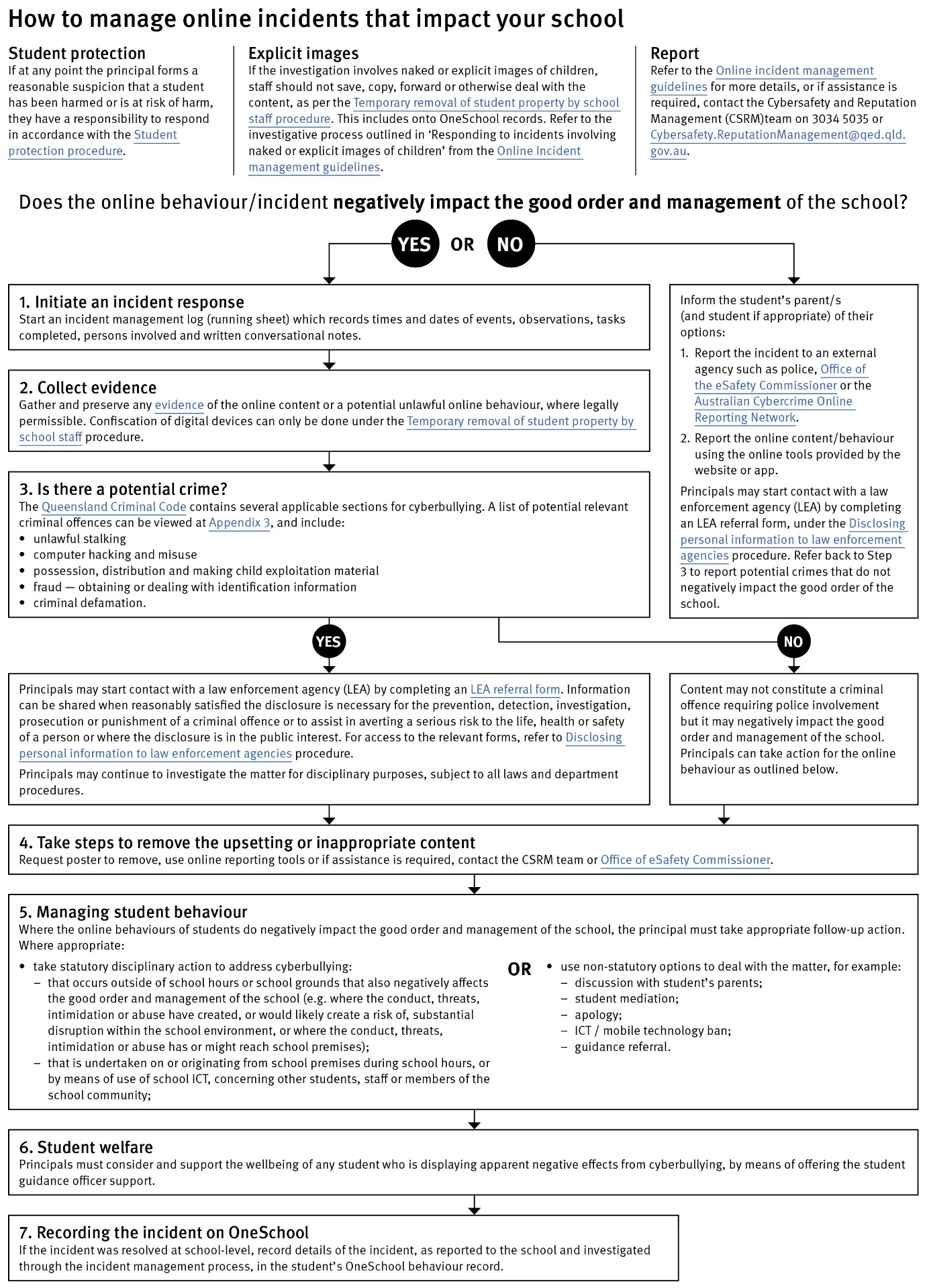 Cybersafety and Reputation Management (CRM)The Department of Education employs a dedicated team of experts to assist in maintaining the integrity of the department's reputation with regards to cybersafety and reputation management issues, effectively leading the development and implementation of departmental cybersafety processes.  This team provides direct support for schools to respond to concerns of inappropriate online behaviour and misuse of information and communication technology.The team provides a guide for parents with important information about cybersafety and cyberbullying, and suggestions about what you can do if your child is a target or responsible for inappropriate online behaviour.  The team has also developed a Cyberbullying and reputation management (Department employees only) resource to assist principals in incident management.For more information about cybersafety sessions at your school, or for assistance with issues relating to online behaviour, contact the team (Department employees only).Student Intervention and Support ServicesAspley Special School recognises the need to provide intervention and support to all students involved in incidents of bullying, including cyberbullying.  Students who have been subject or witness to bullying have access to a range of internal support staff, as identified in the Student Support Network section earlier in this document.  Students are, however, also encouraged to approach any staff member with whom they feel comfortable sharing their concerns, regardless of their role in the school.  All staff at Aspley Special School are familiar with the response expectations to reports of bullying, and will act quickly to ensure students’ concerns are addressed.  Depending on the nature of the reported bullying incident, a formal plan of action may be developed and documented to support the implementation of strategies to assist the student.  Students who engage in bullying behaviours towards others will also be provided with support to assist them to use more socially acceptable and appropriate behaviours in their interactions.  This includes counselling, social development programs, referral to mental health services or involvement in a restorative justice strategy.  School disciplinary measures may also be used to reinforce the seriousness with which the community takes all incidents of bullying.  These measures may include internal school suspension, withdrawal from social events or celebrations or more severe punishments such as suspension or exclusion from school.Appropriate use of social mediaThe internet, mobile phones and social media provide wonderful opportunities for students to network and socialise online. While these technologies provide positive platforms for sharing ideas, they also have the potential to cause pain and suffering to individuals, groups or even whole communities.  It’s important to remember that sometimes negative comments posted about the school community have a greater impact than expected. This guide offers some information about how to use social media in relation to comments or posts about the school community. Reputations of students, teachers, schools, principals and even parents can be permanently damaged — and in some cases, serious instances of inappropriate online behaviour are dealt with by police and the court system.Being aware of a few simple strategies can help keep the use of social media positive and constructive:Before you post something online, ask yourself if the community or individual really need to know. Is it relevant, positive and helpful?Remember that what you post online is a direct reflection of who you are. People will potentially form lasting opinions of you based on what you post online.Be a good role model. If things get heated online consider logging out and taking a few moments to relax and think. Hasty, emotive responses could inflame situations unnecessarily.Be mindful when commenting, try to keep general and avoid posting anything that could identify individuals.A few years ago parents may have discussed concerns or issues with their friends at the school gate. Today with the use of social media, online discussions between you and your close friends can very quickly be shared with a much wider audience, potentially far larger than intended.Taking a few moments to think about the content you are about to post could save upset, embarrassment, and possible legal action.As a parent you have a role in supervising and regulating your child’s online activities at home and its impact on the reputation and privacy of others. Parents are their child’s first teachers — so they will learn online behaviours from you.Is it appropriate to comment or post about schools, staff or students?Parental and community feedback is important for schools and the department. If you have a compliment, complaint or enquiry about an issue at school, the best approach is to speak directly to the school about the matter, rather than discussing it in a public forum.While many schools use social media to update parents of school notices, the department prefers that parents contact schools directly with a compliment, complaint or enquiry due to privacy considerations. Imagine if your doctor, accountant or banking institution tried to contact you to discuss important matters via Facebook.If you have raised an issue with a school or know that another person has, consider refraining from discussing those details on social media, particularly the names of anyone involved.Keep comments calm and polite, just as you would over the telephone or by email. If you encounter negative or derogatory content online which involves the school, hinders a child’s learning and/or affects the school community at large, contact the school principal.Possible civil or criminal ramifications of online commentaryA serious instance of inappropriate online behaviour may constitute a criminal offence and become a police matter. For example, online content may substantiate the offence of ‘using a carriage service to menace, harass or cause offence’ (Criminal Code Act 1995 (Cth) s. 474.17). School staff may contact their union or obtain personal legal advice if they feel that online content seriously impacts their reputation. Defamatory online content may give rise to litigation under the Defamation Act 2005 (Qld).	What about other people’s privacy?If you upload photos of your children, be mindful of who might be in the background. You might be happy to share your child’s successes with your friends and family via social media, but some parents are not. If you are tagging or naming students, consider that other parents may not want their child’s name attached to images online.What if I encounter problem content?Taking the following steps may help resolve the issue in a constructive way:refrain from respondingtake a screen capture or print a copy of the concerning online contentif you consider problem content to be explicit, pornographic or exploitative of minors, you should keep a record of the URL of the page containing that content but NOT print or share it. The URL can be provided to the school principal, or police, as needed for escalation of serious concernsblock the offending userreport the content to the social media provider.School staff at Aspley Special School need to respond to student behaviour that presents a risk of physical harm to the student, themselves or others. It is anticipated that most instances of risky behaviour can be de-escalated and resolved quickly.  On some rarer occasions, a student’s behaviour may continue to escalate and staff need to engage immediately with positive and proactive strategies aimed at supporting the student to manage their emotional arousal and behaviour. In some very rare situations, where there is immediate risk of physical harm to the student or other people, and when all other alternative strategies have failed to reduce the risk, it may be necessary for staff to use restrictive practices. The use of restrictive practices will always be as a last resort, when there is no other available option for reducing immediate risk to the student, staff or other people. Restrictive practices are not used for punishment or as a disciplinary measure.  The department’s Restrictive practices procedure is written with consideration for the protection of everyone’s human rights, health, safety and welfare.  There are six fundamental principles:Regard to the human rights of those studentsSafeguards students, staff and others from harmEnsures transparency and accountability Places importance on communication and consultation with parents and carersMaximises the opportunity for positive outcomes, andAims to reduce or eliminate the use of restrictive practices.Very rarely restrictive practices will be planned and staff will employ, when necessary, pre-arranged strategies and methods (of physical restraint/ mechanical restraint/ clinical holding) which are based upon behaviour risk assessment or clinical health need and are recorded in advance. The use of planned strategies will only be where there is foreseeable immediate risk consistent with the Restrictive practices procedure.Seclusion will not be used as a planned response and will only be used in serious circumstances for managing an unforeseeable situation in an emergency. It will be used for the shortest time possible and in a safe area that presents no additional foreseeable risk to the student. In such emergencies, a staff member will observe the student at all times and seclusion will cease as soon as possible. Following the use of any restrictive practice, a focused review will help staff to understand how they responded to the risk in any incident that involved the use of a restrictive practice. Staff will consider whether there are other options for managing a similar situation in the future. This strategy works well for reducing the use of restrictive practices. All incidents of restrictive practices will be recorded and reported in line with departmental procedures.It is important that all school staff have a consistent understanding of how to respond in emergencies involving student behaviour that seriously endangers the student or others. This consistency ensures that appropriate actions are taken to ensure that both students and staff are kept safe. A critical incident is defined as an occurrence that is sudden, urgent, and usually unexpected, or an occasion requiring immediate action (e.g. in the community, on the road). The aim in these situations is to bring the behaviour of the student under rapid and safe control.  It is not a time to try and to punish or discipline the student; it is a crisis management period only.Staff should follow the documented plan for any student involved in regular critical incidents, which should be saved and available for staff to review in OneSchool.For unexpected critical incidents, staff should use basic defusing techniques:Avoid escalating the problem behaviour: Avoid shouting, cornering the student, moving into the student’s space, touching or grabbing the student, sudden responses, sarcasm, becoming defensive, communicating anger and frustration through body language.Maintain calmness, respect and detachment: Model the behaviour you want students to adopt, stay calm and controlled, use a serious measured tone, choose your language carefully, avoid humiliating the student, be matter of fact and avoid responding emotionally.Approach the student in a non-threatening manner: Move slowly and deliberately toward the problem situation, speak privately to the student/s where possible, speak calmly and respectfully, minimise body language, keep a reasonable distance, establish eye level position, be brief, stay with the agenda, acknowledge cooperation, withdraw if the situation escalates.Follow through: If the student starts displaying the appropriate behaviour briefly acknowledge their choice and re-direct other students’ attention towards their usual work/activity. If the student continues with the problem behaviour, then remind them of the expected school behaviour and identify consequences of continued unacceptable behaviour.Debrief: At an appropriate time when there is low risk of re-escalation, help the student to identify the sequence of events that led to the unacceptable behaviour, pinpoint decision moments during the sequence of events, evaluate decisions made, and identify acceptable decision options for future situations.Please note that specific students will have a behaviour response plan or safety plan which you will need to be familiar with.These are related procedures or guidelines which school staff use to inform decisions and actions around matters associated with students wellbeing, behaviour and learning.Cancellation of enrolmentComplex case managementCustomer complaints management policy and procedureDisclosing personal information to law enforcement agenciesEnrolment in state primary, secondary and special schoolsHostile people on school premises, wilful disturbance and trespassInclusive education Police and Child Safety Officer interviews and searches with students Restrictive practicesRefusal to enrol – Risk to safety or wellbeingStudent disciplineStudent dress codeStudent protectionSupporting students’ mental health and wellbeingTemporary removal of student property by school staffUse of ICT systemsUsing mobile devicesAustralian Professional Standards for TeachersBehaviour Foundations professional development package (school employees only)Bullying. No Way!eheadspaceKids HelplineOffice of the eSafety CommissionerParent and community engagement frameworkParentlineQueensland Department of Education School DisciplineRaising Children Network Student Wellbeing HubAspley Special School staff are committed to ensuring every student is supported to feel safe, welcome and valued in our school.  There may, however, be occasions where parents need to raise a concern or make a complaint about an issue they feel is adversely affecting their child's education.All Queensland state schools are committed to ensuring that all complaints - whether they relate to a school staff member or a school's operations - are dealt with in a fair and equitable manner. As a parent or carer, you can express dissatisfaction with the service or action of the Department of Education or its staff, including decisions made or actions taken in a school and/or by the local regional office. As a complainant, it is your responsibility to:give us a clear idea of the issue or concern and your desired solutionprovide all the relevant information when making the complaintunderstand that addressing a complaint can take timecooperate respectfully and understand that unreasonable, abusive, or disrespectful conduct will not be toleratedlet us know if something changes, including if help is no longer needed.The Department of Education may not proceed with your complaint if your conduct is unreasonable.In most instances, staff members are told of complaints made about them and offered the right of reply. A complainant also has the right to have a support person throughout the process. The following three-step approach assists parents and school staff in reaching an outcome that is in the best interests of the student:Early resolution: discuss your complaint with the schoolThe best place to raise any concerns is at the point where the problem or issue arose. You can make an appointment at the school to discuss your complaint with your child’s teacher or the principal. You are also welcome to lodge your complaint in writing or over the phone. You can also make a complaint through QGov.Complaints may be lodged by telephone, writing or in electronic format. Email addresses can be accessed through the schools directory. Internal review: contact the local Regional Office If, after taking the early resolution step, you are dissatisfied with the outcome of your complaint or how the complaint was handled, you can ask the local regional office to conduct a review. You need to submit a Request for internal review form within 28 days of receiving the complaint outcome.External review: contact a review authorityIf you are dissatisfied after the internal review, you may wish to contact a review authority, such as the Queensland Ombudsman, and request an independent, external review. More information about external review options is available at www.ombudsman.qld.gov.au. Some matters need to be handled in a different way to school matters and will be referred to other areas in the department. These include: issues about harm, or risk of harm, to a student attending a state school, which must be managed in accordance with the Student protection procedure.complaints about corrupt conduct, public interest disclosures; or certain decisions made under legislation, which will be dealt with as outlined in the Excluded complaints factsheet. 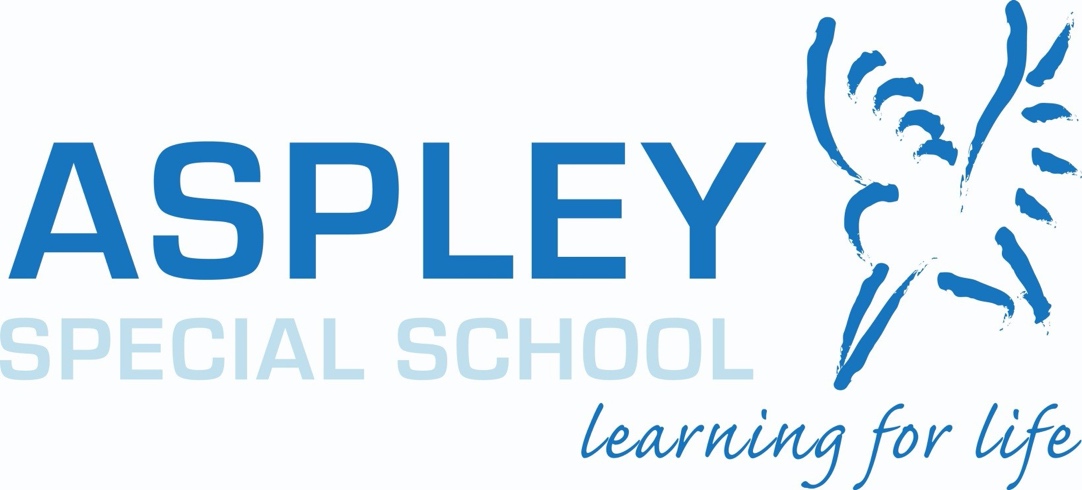 Aspley Special School	Contact Information Postal address:PO Box 67, Zillmere Q 4034Phone:07 3867 2333Email:admin@aspleyspecs.eq.edu.au School website address:https://aspleyspecs.eq.edu.au/ Contact Person:Chesleigh Hargreaves (Principal)	Endorsement Principal Name:Principal Signature:Date:P/C President and-or School Council Chair Name:P/C President and-or School Council Chair Signature:Date:Contents PurposePrincipal’s ForewordP&C Statement of SupportConsultationData Overview Performance measurePerformance measurePerformance measurePerformance measurePercentage of parents/caregivers who agree# that:201720182019their child is getting a good education at school (S2016)91%78%91%this is a good school (S2035)96%94%91%their child likes being at this school* (S2001)91%100%92%their child feels safe at this school* (S2002)91%100%100%their child's learning needs are being met at this school* (S2003)91%94%92%their child is making good progress at this school* (S2004)91%88%92%teachers at this school expect their child to do his or her best* (S2005)91%94%100%teachers at this school provide their child with useful feedback about his or her school work* (S2006)95%100%100%teachers at this school motivate their child to learn* (S2007)91%94%91%teachers at this school treat students fairly* (S2008)91%94%100%they can talk to their child's teachers about their concerns* (S2009)96%94%100%this school works with them to support their child's learning* (S2010)96%82%100%this school takes parents' opinions seriously* (S2011)91%76%100%student behaviour is well managed at this school* (S2012)91%94%92%this school looks for ways to improve* (S2013)91%89%91%this school is well maintained* (S2014)95%94%100%Performance measurePerformance measurePerformance measurePerformance measurePercentage of students who agree# that:201720182019they like being at their school* (S3400)95%98%89%they feel safe at their school* (S3401)100%96%91%teachers treat students fairly at their school* (S3402)96%96%90%their school gives them opportunities to do interesting things* (S3403)100%100%93%they are getting a good education at their school* (S3404)100%96%92%they can access computers and other technologies at their school for learning* (3405)100%95%96%their teachers encourage them to do their best* (S3406)98%98%94%their teachers care about them* (S3407)100%98%95%their school encourages them to participate in school activities* (S3408)100%100%98%this is a good school* (S3409)98%98%93%Performance measurePerformance measurePerformance measurePerformance measurePercentage of school staff who agree# that:201720182019they enjoy working at their school (S2069)100%100%96%they feel that their school is a safe place in which to work (S2070)92%88%82%they receive useful feedback about their work at their school (S2071)84%82%80%students are encouraged to do their best at their school (S2072)100%97%98%students are treated fairly at their school (S2073)88%97%92%student behaviour is well managed at their school (S2074)88%90%85%staff are well supported at their school (S2075)84%82%90%their school takes staff opinions seriously (S2076)90%82%90%their school looks for ways to improve (S2077)92%90%96%their school is well maintained (S2078)90%97%98%their school gives them opportunities to do interesting things (S2079)90%97%98%* Nationally agreed student and parent/caregiver items# ‘Agree’ represents the percentage of respondents who Somewhat Agree, Agree or Strongly Agree with the statement. DW = Data withheld to ensure confidentiality.* Nationally agreed student and parent/caregiver items# ‘Agree’ represents the percentage of respondents who Somewhat Agree, Agree or Strongly Agree with the statement. DW = Data withheld to ensure confidentiality.* Nationally agreed student and parent/caregiver items# ‘Agree’ represents the percentage of respondents who Somewhat Agree, Agree or Strongly Agree with the statement. DW = Data withheld to ensure confidentiality.* Nationally agreed student and parent/caregiver items# ‘Agree’ represents the percentage of respondents who Somewhat Agree, Agree or Strongly Agree with the statement. DW = Data withheld to ensure confidentiality.Learning and Behaviour StatementTierPrevention Description
1All students (100%) in the school receive support for their academic and behavioural development.  Focus is on the whole-school implementation of both the Australian Curriculum and Positive Behaviour for Learning (PBL) expectations.  This involves:teaching behaviours in the setting they will be usedbeing consistent when addressing challenging behaviour, while taking developmental norms and behavioural function into accountproviding refresher lessons and targeted recognition throughout the school year so skills are ready and likely to be used when students need themasking students and their families for their perspectives on school climate, instruction, reinforcement, and discipline so improvements in Tier 1 may be made.
2Targeted instruction and supports for some students (10-15%) are more intense than Tier 1 services, providing more time and specialisation in services from a range of school-based staff to enable students to meet the required academic and behavioural standards.  Tier 2 supports build on the lessons provided at Tier 1, and may prevent the need for more intensive interventions. Tier 2 supports are provided to small groups of students with similar needs, offering more time and/or detailed instruction on the Australian Curriculum or particular aspects of Positive Behaviour for Learning (PBL) expectations. The types of interventions offered at this level will vary according to the needs of each school’s student body, but all have certain things in common:there is a clear connection between the skills taught in the interventions and the school-wide expectations. interventions require little time of classroom teachers and are easy to sustainvariations within each intervention are limitedinterventions have a good chance of working (e.g., they are “evidence-based” interventions that are matched to the student’s need).If the school data indicates that more than 10-15% of students require targeted services, then a review of Tier 1 is needed to address the basic implementation and quality of instruction.3Individualised services for few students (2-5%) who require the most intensive support a school can provide.  These are usually delivered in very small groups or on an individual basis. Tier 3 supports continue to build on the lessons and supports provided at Tiers 1 and 2, becoming more individualised and more intensive until teams can identify what is needed for a student to be successful. Tier 3 supports are based on the underlying reasons for a student’s behaviour (their FBA) and should include strategies to:PREVENT problem behaviourTEACH the student an acceptable replacement behaviourREINFORCE the student’s use of the replacement behaviourMINIMISE the payoff for problem behaviour. Tier 3 supports exist along a continuum. Many students can benefit from a simple (or brief) Functional Behaviour Assessment (FBA) that identifies unique strategies to help the student achieve success. A smaller percentage of students may require a more comprehensive FBA that includes a more thorough process for data collection, teaming, and problem solving. A much smaller percentage of students may need an intensive FBA and wraparound plan that includes personnel from outside agencies and rigorous problem solving procedures. If the school data indicates that more than 2-5% of the student population requires individualised services, a review of Tier 1 and Tier 2 supports and organisation is recommended.RoleWhat they doGuidance Officerprovides a comprehensive student support program within the school environment offering counselling with students on a one-on-one basis or in a group setting assists students with specific difficulties, acting as a mediator or providing information on other life skillsliaises with parents, teachers, or other external health providers as needed as part of the counselling process. PBL internal and external coachlead role for implementation of Positive Behaviour for Learning (PBL)monitors student attendance data, arranges intervention for students in Years 7 to 9.Registered State School Nurseworks with school staff to build their competence and confidence to safely manage procedures and interventions required by students with specialised health needsprovides assessment, health management planning, training and ongoing support and supervision for students with specialised health needs.Administration staff, classroom teachers and support staffresponsible for student welfare at each year levelprovides continuity of contact for students and their families through the six years of schoolingensures students feel safe and comfortable and want to come to school nurtures a sense of belonging to the home group, year level and school. School chaplainprovide spiritual and emotional support to school communitiesprovide a listening ear and a caring presence for children and young people in crisis, and those who just need a friendprovide support for staff and parents in school communities.Whole School Approach to Discipline Safe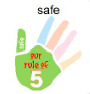 KEEP MYSELF AND OTHERS SAFEListen to adultsFollow teachers’ instructionsI stay in the school groundsI stay in the right areaI use equipment safelyI keep feet and hands to myselfI move around in a safe wayI Control my emotionsSensible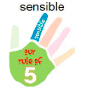 Use a nice voice when speakingIgnore others who are being sillyEncourage others to keep calmKeep appropriate body spaceHave a go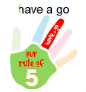 Try all set tasksAsk for help if you are having trouble with schoolworkIt is OK to make mistakesKeep calm or have time away if you are feeling frustrated with activityKeep the space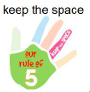 Stand with appropriate space between you and othersAllow room for others to pass byKeep feet and hands to yourselfUse appropriate greeting gestures – hand shake, high fiveRespect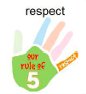 Speaking in a nice tone of voiceListening when others are speakingLooking at the person who is speakingKeeping my hands and feet to myselfAccepting differencesIn the classroomIn the communitySchool grounds/ play timeKitchenManual ArtsPoolSafeWalk Use equipment the correct way Keep workspaces tidyWear school uniformStay with the groupSpeak only to people you knowAsk for help or phone school if lostRight place – Right TimeFollow instructionsAsk for helpFollow rules of gameWear a hatStay in supervised areasUse equipment correctlyWait for a staff member before enteringWash handsWear apron and hair netFollow instructionsLook out for potential danger – hot things , sharp objects, electricityPoint knives down to carry themWait outsideWalk Listen carefullyFollow  instructionsFocus on the job –look at what you are doingThink ‘safety’ Use safety equipment Wait outside Follow InstructionsWalk around poolWalk or slide into poolAsk permission to use equipmentSensiblePut your things in the right placeTake off your hat Use an ‘inside’ voiceFollow instructionsUse your manners Take care of propertyFollow instructions Act in a grown up wayWalk Follow the game rulesShare and take turnsBe SunSmartPlay fairFollow the kitchen safety and hygiene rulesRead recipebefore you get startedWalk in the kitchenAsk for helpIf you don’t know –askChoose the right tool for the jobPractical jokes are dangerous Right place right time Ask for permission to use equipmentUse toilet before swimmingWait for your turnUse equipment the right way Keep an eye out for othersHave a goAsk for help Complete all tasks Try things you find hardVisit new placesLearn new thingsMeet interesting peoplePractice independenceJoin inInvite others to join inBe a good sportHelp othersFind something to doTry something newStay on taskAsk if you need helpWork as part of a teamOrganise all utensils and ingredientsTry your bestHelp each otherWork as a teamAlways look at what you are doingBring your swim gearDo your bestPush yourself Work as a teamKeep the spaceHands and feet to selfRespect others ‘personal bubble’Sit at your deskHands and feet to selfKeep the space from strangersKeep a safe distance  from streets/ train linesHands and feet to selfRespect others ‘personal bubble’Hands, feet and objects to selfBe aware of and listen to othersMaintain personal space when dealing with customersOrganise your work bench Be aware of others Keep a safe working distance from each otherObserve safety lines around machineryMove around carefullyRespect others ‘personal bubble’Look out for othersBe careful with your kickingRespectRespect the right of others to learnSpeak respectfullyRespect school propertyAsk permissionRespect others onlineRespect public facilitiesPeople in the communityYour own propertyTalk respectfullyAsk others to join inCare for school propertyReturn equipmentSpeak respectfully to othersEncourage each otherFollow the Rule of 5Be polite and courteous to colleagues and customersClean as you goWork as a teamKeep equipment in good conditionUse equipment correctlyHelp others Use manners Help othersWork as a teamKeep tools and in good conditionUse tools the right wayFollow instructionsRespect pool equipmentEncourage othersUse your mannersLegislative DelegationsDisciplinary Consequences School PoliciesRestrictive PracticesCritical IncidentsRelated Procedures and GuidelinesResourcesConclusion